KICVOP-UGANDA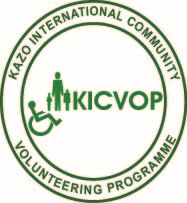 Application form - Uganda Volunteer ProgrammeEmail your completed application as an attachment to kicvop2009@gmail.com Or post it to: KICVOP-Uganda P.O Box 34514 Kampala-Uganda (EA).Further information of the volunteer programme is also available at www.kicvop.com Connect with us on Facebook: https://www.facebook.com/KICVOPUganda  Thank you for applying!PERSONAL DETAILSPERSONAL DETAILSPERSONAL DETAILSPERSONAL DETAILSPERSONAL DETAILSPERSONAL DETAILSPERSONAL DETAILSPERSONAL DETAILSFirst Name:  First Name:  Last Name: Last Name: Last Name: Last Name: Last Name: Date of Birth: Address:      Address:      Address:      Address:      Address:      Address:      Address:      Address:      Nationality:    Nationality:    Nationality:    Nationality:    Mobile Phone No   Mobile Phone No   E-mail Address:     E-mail Address:     E-mail Address:     E-mail Address:     E-mail Address:     E-mail Address:     Name of emergency contact:   Name of emergency contact:   Name of emergency contact:   Name of emergency contact:   Their relation to you:   Their relation to you:   Their relation to you:   Their relation to you:   Phone number of emergency contact:    Phone number of emergency contact:    Phone number of emergency contact:    Phone number of emergency contact:    Phone number of emergency contact:    Phone number of emergency contact:    Phone number of emergency contact:    Phone number of emergency contact:    How did you hear about KICVOP-UgandaHow did you hear about KICVOP-UgandaHow did you hear about KICVOP-UgandaHow did you hear about KICVOP-UgandaHow did you hear about KICVOP-UgandaHow did you hear about KICVOP-UgandaHow did you hear about KICVOP-UgandaHow did you hear about KICVOP-UgandaPlacement DETAILSPlacement DETAILSPlacement DETAILSPlacement DETAILSPlacement DETAILSPlacement DETAILSPlacement DETAILSPlacement DETAILSWhich volunteer role are you applying for?  (Please X 1 box only)Which volunteer role are you applying for?  (Please X 1 box only)Teacher   [    ]Teacher   [    ]Teacher   [    ]General Skills   [     ]General Skills   [     ]General Skills   [     ]Are you currently in full time education?     Yes [   ]    No [   ]If ‘Yes’, please provide the name of your current college/university below:(Please note that the Teaching programme is open to undergraduates who are currently in their 2nd yr of study, minimum.  General Skills is open to anyone over the age of 20.)Are you currently in full time education?     Yes [   ]    No [   ]If ‘Yes’, please provide the name of your current college/university below:(Please note that the Teaching programme is open to undergraduates who are currently in their 2nd yr of study, minimum.  General Skills is open to anyone over the age of 20.)Are you currently in full time education?     Yes [   ]    No [   ]If ‘Yes’, please provide the name of your current college/university below:(Please note that the Teaching programme is open to undergraduates who are currently in their 2nd yr of study, minimum.  General Skills is open to anyone over the age of 20.)Are you currently in full time education?     Yes [   ]    No [   ]If ‘Yes’, please provide the name of your current college/university below:(Please note that the Teaching programme is open to undergraduates who are currently in their 2nd yr of study, minimum.  General Skills is open to anyone over the age of 20.)Are you currently in full time education?     Yes [   ]    No [   ]If ‘Yes’, please provide the name of your current college/university below:(Please note that the Teaching programme is open to undergraduates who are currently in their 2nd yr of study, minimum.  General Skills is open to anyone over the age of 20.)Are you currently in full time education?     Yes [   ]    No [   ]If ‘Yes’, please provide the name of your current college/university below:(Please note that the Teaching programme is open to undergraduates who are currently in their 2nd yr of study, minimum.  General Skills is open to anyone over the age of 20.)Are you currently in full time education?     Yes [   ]    No [   ]If ‘Yes’, please provide the name of your current college/university below:(Please note that the Teaching programme is open to undergraduates who are currently in their 2nd yr of study, minimum.  General Skills is open to anyone over the age of 20.)Are you currently in full time education?     Yes [   ]    No [   ]If ‘Yes’, please provide the name of your current college/university below:(Please note that the Teaching programme is open to undergraduates who are currently in their 2nd yr of study, minimum.  General Skills is open to anyone over the age of 20.)Current college/university name:                                                 Current college/university name:                                                 Current college/university name:                                                 Current college/university name:                                                 Current college/university name:                                                 Current college/university name:                                                 Current college/university name:                                                 Current college/university name:                                                 Course title and level:                                              Course title and level:                                              Course title and level:                                              Course title and level:                                              Course title and level:                                              Course title and level:                                              Which year are you in?                  Which year are you in?                  Employment historyEmployment historyEmployment historyEmployment historyEmployment historyEmployment historyEmployment historyEmployment historyPlease provide details of any previous or current work experience (prioritising most recent/relevant):Please provide details of any previous or current work experience (prioritising most recent/relevant):Please provide details of any previous or current work experience (prioritising most recent/relevant):Please provide details of any previous or current work experience (prioritising most recent/relevant):Please provide details of any previous or current work experience (prioritising most recent/relevant):Please provide details of any previous or current work experience (prioritising most recent/relevant):Please provide details of any previous or current work experience (prioritising most recent/relevant):Please provide details of any previous or current work experience (prioritising most recent/relevant):Name of employer/ organisationDates employedDates employedRoles & responsibilitiesRoles & responsibilitiesRoles & responsibilitiesRoles & responsibilitiesRoles & responsibilities1.          2.                     3.                 General QuestionsGeneral QuestionsGeneral QuestionsGeneral QuestionsGeneral QuestionsGeneral QuestionsGeneral QuestionsGeneral QuestionsDo you have any prior experience of working/travelling in a developing country?  (Please note that this is not a requirement.)  If yes, please provide details below:- Do you have any prior experience of working/travelling in a developing country?  (Please note that this is not a requirement.)  If yes, please provide details below:- Do you have any prior experience of working/travelling in a developing country?  (Please note that this is not a requirement.)  If yes, please provide details below:- Do you have any prior experience of working/travelling in a developing country?  (Please note that this is not a requirement.)  If yes, please provide details below:- Do you have any prior experience of working/travelling in a developing country?  (Please note that this is not a requirement.)  If yes, please provide details below:- Do you have any prior experience of working/travelling in a developing country?  (Please note that this is not a requirement.)  If yes, please provide details below:- Do you have any prior experience of working/travelling in a developing country?  (Please note that this is not a requirement.)  If yes, please provide details below:- Do you have any prior experience of working/travelling in a developing country?  (Please note that this is not a requirement.)  If yes, please provide details below:- Why do you want to participate in the KICVOP-Uganda Volunteer programme?  What do you hope to gain and what challenges do you expect?Why do you want to participate in the KICVOP-Uganda Volunteer programme?  What do you hope to gain and what challenges do you expect?Why do you want to participate in the KICVOP-Uganda Volunteer programme?  What do you hope to gain and what challenges do you expect?Why do you want to participate in the KICVOP-Uganda Volunteer programme?  What do you hope to gain and what challenges do you expect?Why do you want to participate in the KICVOP-Uganda Volunteer programme?  What do you hope to gain and what challenges do you expect?Why do you want to participate in the KICVOP-Uganda Volunteer programme?  What do you hope to gain and what challenges do you expect?Why do you want to participate in the KICVOP-Uganda Volunteer programme?  What do you hope to gain and what challenges do you expect?Why do you want to participate in the KICVOP-Uganda Volunteer programme?  What do you hope to gain and what challenges do you expect?In your opinion, what attributes should an overseas volunteer have?  To what extent do you think you have those attributes?In your opinion, what attributes should an overseas volunteer have?  To what extent do you think you have those attributes?In your opinion, what attributes should an overseas volunteer have?  To what extent do you think you have those attributes?In your opinion, what attributes should an overseas volunteer have?  To what extent do you think you have those attributes?In your opinion, what attributes should an overseas volunteer have?  To what extent do you think you have those attributes?In your opinion, what attributes should an overseas volunteer have?  To what extent do you think you have those attributes?In your opinion, what attributes should an overseas volunteer have?  To what extent do you think you have those attributes?In your opinion, what attributes should an overseas volunteer have?  To what extent do you think you have those attributes?If you wish to add any further information in support of your application, you can do so below:-If you wish to add any further information in support of your application, you can do so below:-If you wish to add any further information in support of your application, you can do so below:-If you wish to add any further information in support of your application, you can do so below:-If you wish to add any further information in support of your application, you can do so below:-If you wish to add any further information in support of your application, you can do so below:-If you wish to add any further information in support of your application, you can do so below:-If you wish to add any further information in support of your application, you can do so below:-HEALTHDue to the nature of overseas volunteer work, we are obliged to ask you about your general and mental health.  Please be assured that this information will be held in the strictest confidence.  If you have a medical condition, disability or a history of psychiatric illness that may affect your working life in Uganda, please provide details below.  Thank you for your cooperation.DECLARATIONDECLARATIONI confirm that nothing within my personal or professional background deems me unsuitable for a post which involves working with children.   [   ]I hereby declare that I have completed this application myself and my answers are true and accurate, to the best of my knowledge.  [   ]I confirm that nothing within my personal or professional background deems me unsuitable for a post which involves working with children.   [   ]I hereby declare that I have completed this application myself and my answers are true and accurate, to the best of my knowledge.  [   ]Signature:                                                              Date:                                        